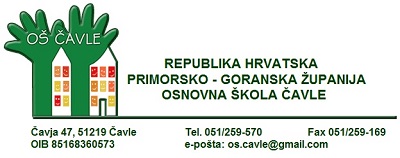         KLASA: 602-08/22-01/02        URBROJ: 2170-3-55-02-22-01        Čavle,23.6.2022.ODLUKA O KOMERCIJALNIM DODATNIM OBRAZOVNIM MATERIJALIMA KOJI ĆE SE KORISTITI U ŠKOLSKOJ GODINI 2022./2023.PRVI RAZRED (1.a,b,c razred)DRUGI RAZRED (2.a,b,c,d razred i 2. razred PŠ Grobnik)TREĆI RAZRED (3.a,b razred i 3. razred PŠ Grobnik)TREĆI RAZRED (3.c razred )ČETVRTI RAZRED (4.a,b,c razred i 4. razred PŠ Grobnik)PETI RAZRED (5.a,b,c razred) ŠESTI RAZRED (6.a,b razred)ŠESTI RAZRED (6.c razred)SEDMI  RAZRED (7.a,b razred)SEDMI  RAZRED (7.c razred)OSMI  RAZRED (8.a,b,c razred)NaslovVrsta izdanjaAutoriNakladnikPredmetEUREKA 1radna bilježnica Snježana Bakarić Palička, Sanja Ćorić Grgić, Ivana Križanac, Žaklin LukšaŠKOLSKA KNJIGAPRIRODA I DRUŠTVOMOJ SRETNI BROJ 1radna bilježnicaSanja Jakovljević Rogić, Dubravka Miklec, Graciella PrtajinŠKOLSKA KNJIGAMATEMATIKAMOJ SRETNI BROJ 1zbirka zadatakaSanja Jakovljević Rogić, Dubravka Miklec, Graciella PrtajinŠKOLSKA KNJIGAMATEMATIKA NEW BUILDING BLOCKS 1, radna bilježnica iz engleskoga jezika za prvi razred osnovne škole, prva godina učenjaradna bilježnicaKristina Čajo Anđel, Daška Domijan, Ankica Knezović, Danka SingerPROFIL KLETT d.o.o.ENGLESKI JEZIKU BOŽJOJ LJUBAVI, radna bilježnica za katolički vjeronauk prvoga razreda osnovne školeradna bilježnica Ana Volf, Tihana PetkovićNADBISKUPSKI DUHOVNI STOL - GLAS KONCILAVJERONAUKNaslovVrsta izdanjaAutoriNakladnikPredmetPISANKA MOJI TRAGOVI 2Pisanka  Gordana IvančićPROFIL KLETT d.o.o.HRVATSKI JEZIKLIKOVNA MAPA 1-2  Likovna mapaPROFIL KLETT d.o.oLIKOVNA KULTURANEW BUILDING BLOCKS 2, radna bilježnica iz engleskoga jezika za drugi  razred osnovne škole, druga godina učenjaRadna bilježnica iz engleskoga jezika za drugi razred osnovne školeKristina Čajo Anđel, Daška Domljan, Ankica Kenzović, Danka SingerPROFIL KLETT d.o.o ENGLESKI JEZIKMATEMATIKA 2, zbirka zadataka za 2. razred osnovne školeZbirka zadatakaMarijana Martić, Gordana Ivančić, Anita Ćupić, Maja MatasPROFIL KLETT d.o.o.MATEMATIKAPID 2, (inter)aktivna radna bilježnica iz prirode i društva za drugi razred osnovne školeRadna bilježnica Gordana Ivančić, Maja Križman Roškar, Damir TadićPROFIL KLETT d.o.o PRIRODA I DRUŠTVOU PRIJATELJSTVU S BOGOM, radna bilježnica za katolički vjeronauk drugoga razreda osnovne školeRadna bilježnicaAna Volf, Tihana PetkovićNADBISKUPSKI DUHOVNI STOL - GLAS KONCILAVJERONAUK (RKT), IZBORNA NASTAVANaslovVrsta izdanjaAutoriNakladnikPredmetTRAG U PRIČI 3, radna bilježnica hrvatskoga jezika za 3. razred osnovne školeRadna bilježnicaizv. prof. dr. sc. Vesna Budinski, doc. dr. sc. Martina Kolar Billege, Gordana IvančićPROFIL d.o.oHRVATSKI JEZIKLIKOVNA MAPA 3 - 4, mapa za treći i četvrti razred osnovne školeLikovna mapaPROFIL d.o.o.LIKOVNA KULTURANEW BUILDING BLOCKS 3, radna bilježnica iz engleskoga jezika za treći razrede osnovne škole, treća godina učenjaRadna bilježnica iz engleskoga jezika za treći razred osnovne školeKristina Čajo Anđel, Ankica KnezovićPROFIL KLETT d.o.oENGLESKI JEZIKMATEMATIKA 3, zbirka zadataka za 3. razred osnovne školeZbirka zadatakaMarijana Martić, Gordana Ivančić, Željana LažetaPROFIL d.o.o.MATEMATIKAPrimorsko – goranska županija, zavičajni priručnikPriručnikAna Kurilić, Dejan Tijan, Emina Dobrani DamjanovićALFAPRIRODA I DRUŠTVOPID 3 (inter)aktivna radna bilježnica iz prirode i društva za treći razred osnovne školeRadna bilježnicaGordana Ivančić, Maja Križman Roškar, Damir TadićPROFIL d.o.o.PRIRODA I DRUŠTVOU LJUBAVI I POMIRENJU, radna bilježnica za katolički vjeronauk u trećem razredu osnovne školeRadna bilježnicaTihana Petković, Ana Volf, Ivica Pažin, Ante PavlovićKRŠĆANSKA SADAŠNJOSTVJERONAUK (RKT), IZBORNA NASTAVANaslovVrsta izdanjaAutoriNakladnikPredmetTRAG U PRIČI 3, radna bilježnica hrvatskoga jezika za 3. razred osnovne školeRadna bilježnicaizv. prof. dr. sc. Vesna Budinski, doc. dr. sc. Martina Kolar Billege, Gordana IvančićPROFIL d.o.oHRVATSKI JEZIKLIKOVNA MAPA 3 - 4, mapa za treći i četvrti razred osnovne školeLikovna mapaPROFIL d.o.o.LIKOVNA KULTURAAUF DIE PLÄTZE, FERTIG, LOS! 3Radna bilježnica za 3. razred osnovne škole, treća godina učenjaDinka Štiglmayer Bočkarjov, Irena Pehar MiklenićALFANJEMAČKI JEZIKMATEMATIKA 3, zbirka zadataka za 3. razred osnovne školeZbirka zadatakaMarijana Martić, Gordana Ivančić, Željana LažetaPROFIL d.o.o.MATEMATIKAPrimorsko – goranska županija, zavičajni priručnikPriručnikAna Kurilić, Dejan Tijan, Emina Dobrani DamjanovićALFAPRIRODA I DRUŠTVOPID 3 (inter)aktivna radna bilježnica iz prirode i društva za treći razred osnovne školeRadna bilježnicaGordana Ivančić, Maja Križman Roškar, Damir TadićPROFIL d.o.o.PRIRODA I DRUŠTVOU LJUBAVI I POMIRENJU, radna bilježnica za katolički vjeronauk u trećem razredu osnovne školeRadna bilježnicaTihana Petković, Ana Volf, Ivica Pažin, Ante PavlovićKRŠĆANSKA SADAŠNJOSTVJERONAUK (RKT), IZBORNA NASTAVANaslovVrsta izdanjaAutoriNakladnikPredmetČITAM I PIŠEM 4, radna bilježnica iz hrvatskoga jezika za četvrti razred osnovne školeradna bilježnica Dunja Pavličević-Franić, Vladimira Velički, Katarina Aladrović Slovaček, Vlatka DomišljanovićALFAHRVATSKI JEZIKLIKOVNA MAPA ZA 3. i 4. razred osnovne školelikovna mapaPROFIL KLETTLIKOVNA KULTURANEW BUILDING BLOCKS 4, radna bilježnica iz engleskoga jezika za četvrti razred osnovne škole, četvrta godina učenjaradna bilježnicaKristina Čajo Anđel, Daška Domljan, Mia ŠvrljugaPROFIL KLETTENGLESKI JEZIKMATEMATIKA 4, zbirka zadataka iz matematike za četvrti razred osnovne školezbirka zadatakaJosip MarkovacALFAMATEMATIKAPRIRODA, DRUŠTVO I JA 4, radna bilježnica iz prirode i društva za četvrti razred osnovne školeradna bilježnicaNikola Štambak, Tomislav Šarlija, Dragana Mamić, Gordana Kralj, Mila BulićALFAPRIRODA I DRUŠTVOPriručna karta (presavijena), REPUBLIKA HRVATSKA za 4. razred OŠ, 1:900 000geografska priručna kartaHRVATSKA ŠKOLSKA KARTOGRAFIJAPRIRODA I DRUŠTVOMAXIMAL 1 KIDSradna bilježnica iz njemačkoga jezika za četvrti razred osnovne škole, prva godina učenjaOlga Swerlowa, Mirjana KlobučarPROFIL KLETTNJEMAČKI JEZIK, IZBORNA NASTAVADAROVI VJERE I ZAJEDNIŠTVA, radna bilježnica za katolički vjeronauk 4. razreda osnovne školeradna bilježnicaIvica Pažin, Ante Pavlović, Ana Volf, Tihana PetkovićVJERONAUK (RKT), IZBORNA NASTAVANaslovVrsta izdanjaAutoriNakladnikPredmetHRVATSKE JEZIČNE NITI 5, radna bilježnica iz hrvatskoga jezika za peti razred osnovne škole	 radna bilježnicaSanja Miloloža, Rada Cikuša, Davor ŠimirALFAHRVATSKI JEZIKLIKOVNA MAPA 5 i 6
likovna mapa s kolažnim papirom za 5.i 6.razred OŠlikovna mapaNatalija Zvelf, Kistina Vučić, Ćeljko BošnjakŠKOLSKA KNJIGALKHELLO, WORLD! 5, radna bilježnica iz engleskog jezika, 5. godina učenjaradna bilježnicaIvana Karin, Marinko UremovićPROFIL KLETTENGLESKI JEZIKPRIRODA 5radna bilježnicaDamir Bendelja, Doroteja Domjanović Horvat, Diana Garašić, Žaklin Lukša, Ines Budić, Đurđica Culjak, Marijana GudićŠKOLSKA KNJIGAPRIRODAGEOGRAFSKI ATLAS  za osnovnu školu, 5.- 8. razredgeografski atlasVera Muller, Snježana Haiman, Dragica Husanović PejnovićHRVATSKA ŠKOLSKA KARTOGRAFIJA I ŠKOLSKA KNJIGAGEOGRAFIJASVIJET TEHNIKE 5, radni materijal za izvođenje vježbi i praktičnoga rada programa tehničke kulture u petom razredu osnovne školeradni materijalgrupa autoraŠKOLSKA KNJIGA TEHNIČKA KULTURAUČITELJU, GDJE STANUJEŠ (Iv 1,38), radna bilježnica za katolički vjeronauk petoga razreda osnovne školeradna bilježnicaMirjana Novak, Barbara SipinaKRŠĆANSKA SADAŠNJOSTVJERONAUK (RIMOKATOLIČKI), IZBORNA NASTAVAMAXIMAL 2, radna bilježnica njemačkog jezika za 5. razred osnovne škole,  2. godina učenja radna bilježnicaJulia Katharina Weber, Lidija Šober, Claudia Brass, Mirjana KlobučarPROFIL KLETT NJEMAČKI JEZIK,IZBORNA NASTAVANaslovVrsta izdanjaAutoriNakladnikPredmetHRVATSKI ZA 6, radna bilježnica iz hrvatskoga jezika za šesti razred osnovne školeradna bilježnicaEla Družijanić-Hajdarević, Nataša Juriš Stanković, Gordana Lovrenčić-Rojc, Valentina Lugomer, Lidija Sykora-Nagy, Zrinka RomićPROFIL KLETTHRVATSKI JEZIKLIKOVNA MAPA 5 i 6
likovna mapa s kolažnim papirom za 5.i 6.razred OŠlikovna mapaNatalija Zvelf, Kistina Vučić, Ćeljko BošnjakŠkolska knjigaLIKOVNA KULTURAFOOTSTEPS 2, radna bilježnica za engleski jezik u šestom razredu osnovne škole, šesta godina učenja, prvi strani jezikradna bilježnicaIvana Marinić, Ana Posnjak, Dora Božanić Malić, Olinka BrekaŠKOLSKA KNJIGA ENGLESKI JEZIKMOJA GEOGRAFIJA 6radna bilježnicaRobert Žagar, Nina GecanALKA SCRIPTGEOGRAFIJAGEOGRAFSKI ATLAS za osnovnu školu, 5.- 8. razredgeografski atlasVera Muller, Snježana Haiman, Dragica Husanović PejnovićHRVATSKA ŠKOLSKA KARTOGRAFIJA I ŠKOLSKA KNJIGAGEOGRAFIJAkupljeni atlas u 5. razredu koji učenici koriste od 5. - 8. razredaSVIJET TEHNIKE 6, radni materijali za izvođenje vježbi i praktičnog rada programa tehničke kulture u šestom razredu osnovne školeradni materijalVladimir Delić, Ivan Jukić, Zvonko Koprivnjak, Sanja Kovačević, Dragan Stanojević, Svjetlana Urbanek, Josip GudeljŠKOLSKA KNJIGA TEHNIČKA KULTURAMAXIMAL 3, radna bilježnica njemačkog jezika za 6. razred osnovne škole,  3. godina učenja radna bilježnicaJulia Katharina Weber, Lidija Šober, Claudia Brass, Mirjana KlobučarPROFIL KLETTNJEMAČKI JEZIK, IZBORNA NASTAVABIRAM SLOBODU, radna bilježnica za katolički vjeronauk šestog razreda osnovne školeradna bilježnicaMirjana Novak, Barbara SipinaKRŠĆANSKA SADAŠNJOST d.o.o.VJERONAUK (RKT)NaslovVrsta izdanjaAutoriNakladnikPredmetHRVATSKI ZA 6, radna bilježnica iz hrvatskoga jezika za šesti razred osnovne školeradna bilježnicaEla Družijanić-Hajdarević, Nataša Juriš Stanković, Gordana Lovrenčić-Rojc, Valentina Lugomer, Lidija Sykora-Nagy, Zrinka Romić;PROFIL KLETTHRVATSKI JEZIKLIKOVNA MAPA 5 i 6
likovna mapa s kolažnim papirom za 5.i 6.razred OŠlikovna mapaNatalija Zvelf, Kistina Vučić, Ćeljko BošnjakŠkolska knjigaLIKOVNA KULTURAAUF DIE PLÄTZE, FERTIG, LOS! 6radna bilježnica za 6. razred osnovne škole, šesta godina učenjaDinka Štiglmayer Bočkarjov, Irena Pehar MiklenićALFANJEMAČKI JEZIKMOJA GEOGRAFIJA 6radna bilježnicaRobert Žagar, Nina GecanALKA SCRIPTGEOGRAFIJAGEOGRAFSKI ATLAS za osnovnu školu, 5.- 8. razredgeografski atlasVera Muller, Snježana Haiman, Dragica Husanović PejnovićHRVATSKA ŠKOLSKA KARTOGRAFIJA I ŠKOLSKA KNJIGAGEOGRAFIJAkupljeni atlas u 5. razredu učenici koriste od 5. - 8. razredaSVIJET TEHNIKE 6, radni materijali za izvođenje vježbi i praktičnog rada programa tehničke kulture u šestom razredu osnovne školeradni materijalVladimir Delić, Ivan Jukić, Zvonko Koprivnjak, Sanja Kovačević, Dragan Stanojević, Svjetlana Urbanek, Josip GudeljŠKOLSKA KNJIGA TEHNIČKA KULTURAPROJECT EXPLORE PLUS 1,WORKBOOK, radna bilježnica za engleski jezik, 6. razred osnovne škole, 3. godina učenjaradna bilježnicaSarah Phillips, Paul ShiptonOXFORDUNIVERSITY PRESSENGLESKI JEZIK, IZBORNA NASTAVABiram slobodu, radna bilježnica za katolički vjeronauk šestog razreda osnovne školeradna bilježnicaMirjana Novak, Barbara SipinaKRŠĆANSKA SADAŠNJOST d.o.o.VJERONAUK (RKT)NaslovVrsta izdanjaAutoriNakladnikPredmetHRVATSKI ZA 7, radna bilježnica iz hrvatskoga jezika za sedmi razred osnovne školeradna bilježnicaGordana Kučinić, Gordana Lovrenčić-Rojc, Valentina Lugomer, Lidija Sykora-Nagy, Zdenka ŠoparPROFIL KLETTHRVATSKI JEZIK Likovna mapa 7 i 8, likovna mapa s kolažnim papirom za 7. i 8.razred OŠ likovna mapa Natalija Zvelf,Kristina Vučić, Željko BošnjakŠKOLSKA KNJIGALIKOVNA KULTURARIGHT ON! 3, radna bilježnica iz engleskog jezika i zbirka zadataka iz gramatike za 7. razred osnovne škole, 7. godina učenjaradna bilježnicaJenny DooleyALFA ENGLESKI JEZIKKEMIJA 7, radna bilježnica s radnim listićima iz kemije za sedmi razred osnovne škole radna bilježnicaTamara Banović, Karmen Holenda, Sandra Lacić, Elvira Kovač-Andrić, Nikolina ŠtiglićPROFIL KLETT KEMIJAFIZIKA 7, radna bilježnica i pribor za istraživačku nastavu fizike u sedmom razredu osnovne školekutija s priborom za pokuse iz fizikeMijo Dropuljić, Sanja Ivković, Tanja Paris, Iva Petričević, Danijela Takač, Senada Tuhtan, Ivana ZakanjiPROFIL KLETTFIZIKAMOJA GEOGRAFIJA 7radna bilježnicaRobert Žagar, Nina GecanALKA SCRIPTGEOGRAFIJAGEOGRAFSKI ATLAS za osnovnu školu, 5.- 8. razredgeografski atlasVera Muller, Snježana Haiman, Dragica Husanović PejnovićHRVATSKA ŠKOLSKA KARTOGRAFIJA I ŠKOLSKA KNJIGA GEOGRAFIJA - kupljeni atlas u 5. razredu koji učenici koriste od 5. - 8. razredaSVIJET TEHNIKE 7, radni materijali za izvođenje vježbi i praktičnog rada programa tehničke kulture u sedmom razredu osnovne školeradni materijalgrupa autoraŠKOLSKA KNJIGATEHNIČKA KULTURAMAXIMAL 4, radna bilježnica njemačkog jezika za 7. razred osnovne škole,  4. godina učenja radna bilježnicaJulia Katharina Weber, Lidija Šober, Sandra Hohmann, Dagmar Gluck, Mirjana KlobučarPROFIL KLETT NJEMAČKI JEZIK, IZBORNA NASTAVANEKA JE BOG PRVI, radna bilježnica za katolički vjeronauk sedmoga razreda osnovne školeradna bilježnicaJosip Periš, Marina Šimić, Ivana PerčićKRŠĆANSKA SADAŠNJOST d.o.o.VJERONAUK (RKT)NaslovVrsta izdanjaAutoriNakladnikPredmetHRVATSKI ZA 7, radna bilježnica iz hrvatskoga jezika za sedmi razred osnovne školeradna bilježnicaGordana Kučinić, Gordana Lovrenčić-Rojc, Valentina Lugomer, Lidija Sykora-Nagy, Zdenka ŠoparPROFIL KLETTHRVATSKI JEZIK LIKOVNA MAPA 7 i 8, likovna mapa s kolažnim papirom za 7. i 8.razred OŠ likovna mapa Natalija Zvelf,Kristina Vučić, Željko Bošnjak ŠKOLSKA KNJIGALIKOVNA KULTURAAUF DIE PLÄTZE, FERTIG, LOS! 7radna bilježnica za 7. razred osnovne škole, sedma godina učenjaDinka Štiglmayer Bočkarjov, Danijela Kikić Dakić, Irena Pehar MiklenićALFANJEMAČKI JEZIKKEMIJA 7, radna bilježnica s radnim listićima iz kemije za sedmi razred osnovne škole radna bilježnicaTamara Banović, Karmen Holenda, Sandra Lacić, Elvira Kovač-Andrić, Nikolina ŠtiglićPROFIL KLETT KEMIJAFIZIKA 7, radna bilježnica i pribor za istraživačku nastavu fizike u sedmom razredu osnovne školekutija s priborom za pokuse iz fizikeMijo Dropuljić, Sanja Ivković, Tanja Paris, Iva Petričević, Danijela Takač, Senada Tuhtan, Ivana ZakanjiPROFIL KLETTFIZIKAMOJA GEOGRAFIJA 7radna bilježnicaRobert Žagar, Nina GecanALKA SCRIPTGEOGRAFIJAGEOGRAFSKI ATLAS za osnovnu školu, 5.- 8. razredgeografski atlasVera Muller, Snježana Haiman, Dragica Husanović PejnovićHRVATSKA ŠKOLSKA KARTOGRAFIJA I ŠKOLSKA KNJIGA GEOGRAFIJA - kupljeni atlas u 5. razredu koji učenici koriste od 5. - 8. razredaSVIJET TEHNIKE 7, radni materijali za izvođenje vježbi i praktičnog rada programa tehničke kulture u sedmom razredu osnovne školeradni materijalgrupa autoraŠKOLSKA KNJIGATEHNIČKA KULTURAPROJECT EXPLORE PLUS 2, Workbook, radna bilježnica za engleski jezik, 7. razred osnovne škole, 4. godina učenjaradna bilježnicaSylvia Wheeldon, Paul ShiptonOXFORDUNIVERSITY PRESSENGLESKI JEZIK, IZBONA NASTAVANEKA JE BOG PRVI, radna bilježnica za katolički vjeronauk sedmoga razreda osnovne školeradna bilježnicaJosip Periš, Marina Šimić, Ivana PerčićKRŠĆANSKA SADAŠNJOST d.o.o.VJERONAUK (RKT)NaslovVrsta izdanjaAutoriNakladnikPredmetHRVATSKI ZA 8, radna bilježnica iz hrvatskoga jezika za osmi razred osnovne školeradna bilježnicaLovrenčić-Rojc, Valentina Lugomer, Lidija Sykora-Nagy, Zdenka ŠoparPROFIL KLETTHRVATSKI JEZIK LIKOVNA MAPA 7 i 8, likovna mapa s kolažnim papirom za 7. i 8.razred OŠ likovna mapa Natalija Zvelf,Kristina Vučić, Željko BošnjakŠKOLSKA KNJIGALIKOVNA KULTURARIGHT ON! 4, radna bilježnica iz engleskoga jezika za osmi razred osnovne škole, osma godina učenjaradna bilježnicaJenny DooleyALFAENGLESKI JEZIKGEOGRAFSKI  ATLAS za osnovnu školu, 5.- 8. razredgeografski atlasVera Muller, Snježana Haiman, Dragica Husanović PejnovićHRVATSKA ŠKOLSKA KARTOGRAFIJA I ŠKOLSKA KNJIGA GEOGRAFIJA - kupljeni atlas u 5. razredu koji učenici koriste od 5. - 8. razredaMOJA GEOGRAFIJA 8radna bilježnicaRobert Žagar, Nina GecanALKA SCRIPTGEOGRFIJASVIJET TEHNIKE 8 : radni materijali za izvođenje vježbi i praktičnog rada iz tehničke kulture u osmom razredu osnovne školeradni materijalMarino Čikeš, Vladimir Delić, Ivica Kolarić, Dragan Stanojević, Paolo Zenzerović ŠKOLSKA KNJIGATEHNIČKA KULTURAMAXIMAL 5, radna bilježnica njemačkog jezika za 8. razred osnovne škole,  5. godina učenjaradna bilježnicaGiorgio Motta, Mirjana KlobučarPROFIL KLETT NJEMAČKI JEZIK, IZBORNA NASTAVAUKORAK S ISUSOM, radna bilježnica za katolički vjeronauk osmoga razreda osnovne školeradna bilježnicaJosip Periš, Marina Šimić, Ivana PerčićKRŠĆANSKA SADAŠNJOST D.O.O.VJERONAUK (RKT)